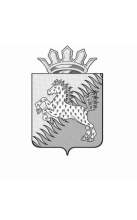 Муниципальное бюджетное общеобразовательное учреждение «Сивинская средняя общеобразовательная школа»                                                          ПРИКАЗ	28.08.2020 г.							              № 269-од Об организации бесплатного горячего  питанияобучающихся с ограниченными возможностями здоровья  в МБОУ «Сивинская СОШ» на 2020-2021 учебный годВ соответствии с Федеральным законом от 29.12.2012г. №273-ФЗ «Об образовании в РФ», Законом Пермского края от 12.03.2014г. № 308-ПК «Об образовании в Пермском крае», постановлением администрации Сивинского муниципального района Пермского края от 24.12.2018г. №436 «Об утверждении Порядка обеспечения бесплатным двухразовым питанием детей с ограниченными возможностями здоровья  в муниципальных бюджетных (образовательных) организациях Сивинского муниципального района»ПРИКАЗЫВАЮ:1.Организовать бесплатное горячее питание (обед) для учащихся                  1-11классов с ограниченными возможностями здоровья (ОВЗ) 1-9 классов в МБОУ «Сивинская СОШ».2.Установить  стоимость питания с 01.09.2020г. по следующим ступеням:на 1 ступени обучения – 72,60 руб. в день; на 2, 3 ступени обучения – 81,40 руб. в день. 3. Возложить персональную ответственность на классных руководителей с 1-9классов за:   	- соблюдение приёма пищи;- ежедневный учёт посещаемости обучающихся с ведением табеля учёта.4. Назначить ответственным  за предоставление пакета документов с родителей (законных представителей) председателя школьного психолого-педагогического консилиума (ШППк) Соколову Светлану Александровну в следующем порядке:- заявление одного из родителей (законных представителей),- свидетельство о рождении ребенка,- паспорт родителя (законного представителя),-документ, подтверждающий статус законного представителя (для опекунов, попечителей),- заключение психолого - медико- педагогической комиссии (далее -ПМПК) о признании обучающегося лицом с ОВЗ в соответствии с П.16 ст.2 ФЗ от 29.12.2012г. №273-ФЗ «Об образовании в РФ»,- согласие родителя (законного представителя) на обработку персональных данных. Список обучающихся с ОВЗ, посещающих школу:1 ступень:2и 3 ступень:Список обучающихся инвалидовСписок обучающихся с ОВЗ на дому5. Социальным педагогам провести ознакомительную работу, проинформировать родителей (законных представителей), дети которых не посещают школу и находятся на индивидуальном обучении на дому, о том, что они  имеют право на обеспечение сухим пайком или предоставление ежедневно горячих обедов из школьной столовой. Выбор льготы родители закрепляют письменным заявлением.6.Бухгалтерии вести учет по обучающимся на основании табеля посещаемости детей.7. Питание организовать за счет бюджета Сивинского муниципального района.8.  Контроль за исполнением приказа оставляю за собой.Директор школы							                            Г.В.Воног№ФИО обучающегосяКласс 1Вожакова Изабелла Дмитриевна1г2Воробьёв Артём Геннадьевич1г3Чудинова Анфиса Васильевна1б4Дудина Эльза Евгеньевна1в5Макарова Анастасия Михайловна1 в6Пономарёв Андрей Иванович1 д7Мидинцова Екатерина Антоновна1д8Дребезгин Егор Васильевич2 г9Ожегин Арсений Александрович2 а10Ганькова Анна Алексеевна2а11Голубин Никита Андреевич2 б12Тарасов Тимофей Александрович2в13Карандашов Николай Михайлович2в14Лузянин Иван Николаевич2г15Козлов Роман Геннадьевич2г16Макарова Ирина Евгеньевна2д17Мехоношин Савелий Александрович2д18Ознобошин Кирилл Олегович2д 19Ужегов Роман Алексеевич3а20Чупина Юлия Евгеньевна3а21Мехоношина Карина Евгеньевна3а22Мальцев Илья Александрович3б23Неволина Екатерина Ивановна3б24Киреев Алексей Николаевич3в25Исаева Ольга Андреевна3в26Кочинов Дмитрий Владимирович3г27Сукрушева Юлия Юрьевна3г28Попов Иван Владимирович3г29Карабаева Александра Анатольевна4а30Порошин Степан Александрович4а31Кривощеков Михаил Сергеевич4б32Трушников Данил Николаевич4б33Ушнурцев Кирилл Дмитриевич4б34Федосеев Илья Юрьевич4в35Мальцев Кирилл Денисович4 в36Афер Дарья Ивановна4г37Ларьков Арсений Борисович4г38Голяк Михаил Михайлович4д39Пермяков Тимофей Артемович4 д40Шипицин Савелий Владимирович4д41Поносов Сергей Павлович4д42Шибаева Анастасия Александровна4д№ФИО обучающегосяКласс 1Горбунов Вадим Андреевич52Максимов Максим Алексеевич53Сединина Софья Николаевна5б4Шибаева Наталья Александровна5г5Митрофанов Павел Романович6а6Шипицын Владислав Владимирович6в7Подвинцев Алексей Алексеевич6в8Алференко Даниил Сергеевич7б9Черткова Полина Леонидовна7г10Неволин Максим Евгеньевич7г11Леготкина Дарья Александровна8б12Зобачева Юлия Сергеевна9а13Кузьминых Дарья Артемовна9в№ФИО обучающегосяКласс 1Ежова София Валерьевна3в2Туманян Мери Мамиковна7в3Шмуратко Мария  Павловна11а№ФИО обучающегосяКласс 2Воробьёва Совья Анатольевна5б3Сединин Тимофей Андреевич3в